На основу члана 44. Закона о локалној самоуправи („Службени гласник РС“, број 129/2007, 83/2014 – др. Закон, 101/2016-др. закон и 47/2018), 70. Закона о енергетској ефикасности и рационалној употреби енергије („Службени гласник РС“, број 40/2021), члана 20. Правилникa о суфинансирању мера енергетске санације стамбених зграда, породичних кућа и станова („Службени лист града Кикинде“, бр.16/21 ) и члана 55. Статута града Кикинде („Службени лист града Кикинде“, бр. 4/19) градоначелник града Кикинде, дана 19.08.2021.године, донео јеО Д Л У К У
О РАСПИСИВАЊУ ЈАВНОГ ОГЛАСА ЗА СУФИНАНСИРАЊЕ МЕРА ЕНЕРГЕТСКЕ ЕФИКАСНОСТИ НА ПОРОДИЧНИМ КУЋАМА И СТАМБЕНИМ ЗГРАДАМА НА ТЕРИТОРИЈИ ГРАДА КИКИНДЕ ЗА 2021. ГОДИНУи расписујеЈАВНИ ПОЗИВЗА УЧЕШЋЕ ФИЗИЧКИХ ЛИЦА У СПРОВОЂЕЊУ МЕРА ЕНЕРГЕТСКЕ САНАЦИЈЕ  У ДОМАЋИНСТВИМА НА ТЕРИТОРИЈИ ГРАДА КИКИНДЕ ЗА 2021. ГОДИНУI УСЛОВИ ПРИЈАВЕ НА КОНКУРСПраво учешћа на конкурсу имају грађани који испуњавају следеће услове:да је подносилац пријаве власник са местом пребивалишта  у породичној кући или у стану за који подноси пријаву  (према решењу за порез или фотокопије личне карте), да поседује један од следећих доказа за стамбени објекат:доказ о изградњи објекта пре доношења прописа о изградњи,грађевинску дозволу добијену кроз редован поступак обезбеђења дозволе,грађевинску дозволу добијену из поступка легализације илирешење о озакоњењу.Право учешћа на јавном позиву немају:власници који не живе у кући или стану за који подносе пријавувласници стамбених објеката који су у претходном периоду користили средства града Кикинде за сличне активности и иста оправдали ивласници стамбених објеката који су у претходне две године после достављања Решења о додели бесповратних средстава за сличне активности одустали од спровођења активности.II максимална ВИСИНА СРЕДСТАВА СУФИНАНСИРАЊа ЗА набавкУ И уградњУ прозора и СПОЉНИХ врата са пратећим грађевинским радовимА ЗА ГРАЂАНЕ ВЛАСНИКЕ породичнИХ кућА иЛИ становА-	Максимално учешће града Кикинде и Републике Србије је 96.000 динара са ПДВ-ом по пријави, односно до 50% укупне вредности радова по пријави са ПДВ-ом.-	Укупна планирана средства града Кикинде и министарства за ову меру су 4.000.000,00 динара са ПДВ-ом.НАПОМЕНА:- 	Минималним техничким карактеристике су (U – коефицијент прелаза топлоте):  U≤ 1,5 W/m2K за прозоре и балконска врата, U ≤ 1,6 W/m2K за спољна врата-	Средства се неће одобравати за набавку и уградњу појединачних прозора и врата већ замена прозора и врата мора бити комплетна за етажу, стан или кућу- 	Све преко горе наведених максималних износа средстава суфинансирања града сноси подносилац пријаве, нпр. подносилац пријаве се може определити за скупље прозоре или врата, с тим да разлику у цени сноси подносилац пријаве.-	Износи суфинансирања за наведене меру су прописани у члану 6. Правилника о суфинансирању мера енергетске санације стамбених зграда, породичних кућа и станова (Прилог 3)III НЕПРИХВАТЉИВИ ТРОШКОВИТрошкови који неће бити финансирани јавним конкурсом су за:Рефундацију трошкова за већ набављену опрему и извршене услуге (плаћене или испоручене), односно, не прихватају се трошкови радова, набавке материјала и опреме који настану пре првог обиласка Комисије за преглед и оцену поднетих захтева за суфинансирање пројеката енергетске ефикасности.Трошкови у вези са одобравањем и спровођењем кредитног задужења: трошкови одобравања кредита, трошкови камата, трошкови кредитног бироа, трошкови осигурања кредита и сл.Набавка опреме коју подносилац захтева за бесповратна средства сам производи или за услуге које  подносилац захтева сам извршава Други трошкове који нису у складу са мерама енергетске санације.IV  ОБАВЕЗНА ДОКУМЕНТАЦИЈА уз ПРИЈАВУ НА ЈАВНИ ПОЗИВА) За грађане власнике породичних кућа или станова пријава мора да садржи: потписан и попуњен Пријавни образац (Прилог 1) за суфинансирање мера енергетске ефикасности ;фотокопију личне карте са адресом пребивалишта или очитана лична карта подносиоца захтева; фотокопије личних карата са адресом пребивалишта или очитане личне карте за све чланове домаћинства; предрачун (профактура) са количином и ценом за опрему са уградњом коју грађанин добија од  једног од привредних субјеката (извођача радова) са листе (Прилог 2) коју је објавио Град Кикинда, а коју грађанин изабере са листе;копију решења о утврђивању пореза на имовину за претходну годину (прибавља Комисија по службеној дужности);извод из листе непокретности којим се доказује легалност објекта и власништво; фотокопију рачуна за утрошену електричну енергију за стамбени објекат  за који се конкурише за претходни месец;изјава два сведока о броју чланова домаћинства (образац изјаве се купује у књижари „Службени гласник”).Б) Документација која се даје на увид Комисији приликом обиласка објекта:Грађевински пројекат објекта (уколико постоји).В) Документација која се доставља након потписивања Уговора и завршетка радова:      Након завршетка радова потребно је да крајњи корисник достави доказ о уплати целокупног сопственог удела у финансирању мере (признаница/рачун) привредном субјекту (извођачу радова).  V  ПРЕУЗИМАЊЕ ДОКУМЕНТАЦИЈЕ ЗА ЈАВНИ ПОЗИВКонкурсна документација за Јавни позив може се преузети на интернет страници града Кикинде, www.kikinda.org.rs, или у услужном центру Градске управе града Кикинде и садржи:Комплетан текст Јавног позива,Прилог 1 – ЗА ГРАЂАНЕ - Пријавни образац и образац о стању породичних кућа или станова Прилог 2 – Листа фирми/привредних субјеката са које грађани бирају једну фирму за одговарајућу меру од које морају да прибаве предрачун са ценом и количином опреме и уградњу. Овај предрачун је обавезно поднети уз пријаву.Прилог 3 – Правилник о суфинансирању мера енергетске санације стамбених зграда, породичних кућа и станова за град Кикинду за 2021. годину. VI  МЕСТО И РОК ДОСТАВЉАЊА ПРИЈАВАРок за подношење пријава је 21 дан од дана објављивања на званичној интернет страници и огласној табли града Кикинде,Конкурс је отворен до 17.09.2021. године.Попуњени, оверени и одштампани пријавни образац у три примерка (један оригинал и две копије) и пратећа документација достављају се у затвореној коверти са назнаком:„ПРИЈАВА ЗА ЈАВНИ ПОЗИВ ЗА УЧЕШЋЕ ГРАЂАНА У СПРОВОЂЕЊУ МЕРА ЕНЕРГЕТСКЕ САНАЦИЈЕ – НЕ ОТВАРАТИ“,са пуном адресом пошиљаоца на полеђини коверте. Пријава се предаје лично на писарници Градске управе града Кикинде, или препоручено поштом на адресу:Град КикиндаЕнергетски менаџер / Комисија за преглед и оцену поднетих захтева за суфинансирање мера енергетске санацијеТрг српских добровољаца 1223300 КикиндаЗа све додатне информације и обавештења у вези Јавног позива можете се обратити на Е-mail: nikola.jugin@kikinda.org.rsБлаговременом доставом сматра се препоручена пошиљка предата пошти најкасније до истека последњег дана утврђеног рока за предају конкурсне документације (печат поште), без обзира на датум приспећа. Пријаве послате на било који други начин неће бити узете у разматрање. Неблаговремене и непотпуне пријаве се неће разматрати.Пријава ће се сматрати неуредном ако у достављеној писаној форми недостаје било који документ из одељка IV. Јавног позива и у том случају решењем ће бити одбачена.Пријаве са документацијом чија садржина није у складу са Јавним позивом се не оцењују и решењем ће бити одбијене.VII. КРИТЕРИЈУМИ ЗА ИЗБОР ПРОЈЕКАТА КРАЈЊИХ КОРИСНИКА (ПОРОДИЧНЕ КУЋЕ И СТАНОВИ )Евалуација пријаве подносиоца  ће се вршити у складу са Правилником усвојеним од стране Града.VIII. НАЧИН РЕАЛИЗАЦИЈЕ ДОДЕЉЕНИХ СРЕДСТАВА Град Кикинда ће вршити пренос средстава искључиво директним корисницима (привредним субјектима – фирмама које реализују мере, а након што појединачни крајњи корисник (грађанин) изврши уплату директном кориснику целокупну своју обавезу и након завршетка реализације мере. Услов да се пренесу средства директном кориснику је потврда Комисије да су радови изведени како је предвиђено предмером и предрачуном који је грађанин предао када се пријавио за меру као и у складу са записником Комисије приликом првог изласка.Крајњи корисник мора имати уредну документацију  коју ће доставити надлежној комисији.Крајњи корисник ће сам сносити трошкове изведених радова који буду већи од износа субвенције наведене у одељку II (максималног износа учешћа града Кикинде).Контролу извршења уговорених обавеза извршиће Комисија.Уколико корисник средстава није средства наменски утрошио, или радови нису изведени у складу са предрачуном који је крајњи корисник поднео приликом пријаве, град Кикинда неће уплатити средства додељена јавним позивом.Уколико приликом обиласка објекта подносиоца пријаве ради евалуације пријаве у циљу оцене почетног стања објекта и веродостојности података из поднете пријаве се констатује да подаци нису истинити, подносилац ће бити дисквалификован.Уколико из неког разлога крајњи корисник не може да реализује набавку од одабраног директог корисника, има право да изврши набавку од другог директног корисника са листе и да о томе, пре реализације набавке, обавести Комисију и достави јој нову профактуру/предрачун, с тим да износ не може бити већи од одобреног. IX. ОЦЕЊИВАЊЕ, УТВРЂИВАЊЕ ЛИСТЕ И ИЗБОР КРАЈЊИХ КОРИСНИКАОцењивање и рангирање пројеката грађана и стамбених заједница, врши се применом критеријума из  члана 26. Правилника.(Прилог 3) Комисија разматра пријаве и у складу са условима  из члана 26. Правилника , утврђује прелиминарну ранг листу крајњих корисника на основу бодовања према критеријумима из члана 26. Правилника.Прелиминарну ранг листу Комисија објављује на огласној табли Града Кикинде и званичној интернет страници града Кикинде.Подносиоци пријава имају право увида у поднете пријаве и приложену документацију по утврђивању прелиминарне ранг листе у року од три дана од дана објављивања листе.На прелиминарну ранг листу подносиоци пријава имају право приговора Комисији у року од осам дана од дана њеног објављивања. Приговор се подноси на писарницу Градске управе града Кикинде.Комисија је дужна да размотри поднете приговоре на прелиминарну ранг листу као и да донесе  одлуку о приговору, која мора бити образложена,  у року од 15 дана од дана његовог пријема и на основу донетих одлука донесе ревидирану прелиминарну листу. На основу прелиминарне ранг листе Комисија врши теренски обилазак ради увида у стање стамбених објеката са те листе закључно са редним бројем подносиоца пријаве до којег су обезбеђена укупна средства за субвенционисање. Уколико је Комисија приликом теренског обиласка из става 7. овог одељка утврдила да је подносилац пријаве дао неистините податке у пријави Комисија га елиминише из прелиминарне листе и уместо њега спроводи теренски обилазак првог следећег на листи код кога није вршен теренски обилазак. Приликом теренског обиласка уз обавезно присуство подносиоца захтева комисија сачињава записник у два примерка, при чему један остаје подносиоцу пријаве, а један задржава Комисија. У записнику Комисија потврђује да ли су мере наведене у предмеру и предрачуну који је грађанин поднео приликом пријаве на јавни позив прихватљиве.На основу записника комисија сачињава коначну листу крајњих корисника.Коначну листу крајњих корисника Комисија објављује на огласној табли Градске управе града Кикинде и званичној интернет страници града Кикинде.На коначну листу крајњих корисника подносиоци пријава код којих је извршен теренски обилазак, имају право приговора Комисији у року од осам дана од дана објављивања коначне листе крајњих корисника. Приговор се подноси на писарницу Градске управе.Комисија је дужна да одлучи о поднетим приговорима у року од 15 дана од дана пријема приговора и након одлучивања по свим приговорима сачини коначну листу крајњих корисника.Градско веће града Кикинде доноси Одлуку о додели бесповратних средстава крајњим корисницима за спровођење мера енергетске санације, на основу чега се закључују уговори.                                                                                                       ГРАДОНАЧЕЛНИК                                                                                            _______________________________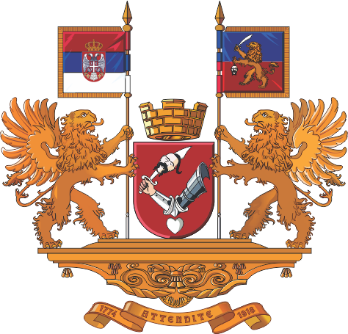 Република СрбијаАутономна покрајина ВојводинаГРАД КИКИНДАГРАДОНАЧЕЛНИКБрој:  II – 06 – 15 /2021                          Дана: 19.08.2021.године                                К и к и н д аТрг српских добровољаца 12, 23300 Кикинда, тел 0230/410-105, e-mail:gradonacelnik@kikinda.org.rsТрг српских добровољаца 12, 23300 Кикинда, тел 0230/410-105, e-mail:gradonacelnik@kikinda.org.rs